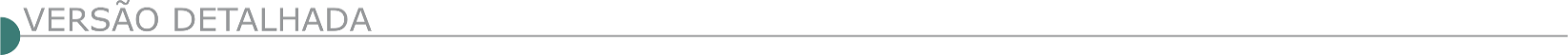 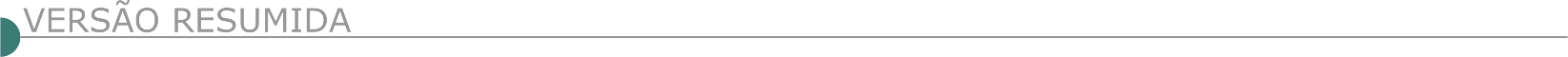 ESTADO DE MINAS GERAISPREFEITURA MUNICIPAL DE ALTO JEQUITIBÁ TOMADA DE PREÇO Nº 002/2023 A Prefeitura de Alto Jequitibá torna pública oProcesso Licitatório Nº 136/2023, tomada de preço Nº 002/2023. Objeto:execução da obra de pavimentação em bloco de concreto intertravado e rede pluvial em manilhas de concreto nas ruas capitão Carlos Heringer E Eugênio Sanglar no Município De Alto Jequitibá/MG, com recursos financeiros oriundos do contrato de repasse Nº 920198/2021/MDR/CAIXA.A sessão pública será no dia28/09/2023, às 13h.o edital na íntegra está disponível no site: www.altojequitiba.mg.gov.br. Maiores informações podem ser obtidas no tel.: (33) 3343.1268. PREFEITURA MUNICIPAL DE ALÉM PARAÍBA - PROCESSO Nº 297/2023 TOMADA DE PREÇOS Nº 006/2023Torna público – abertura às 13:00 horas do dia 21/09/2023 em sua sede. Objeto: Contratação empresa especializada em obras de engenharia para CONSTRUÇÃO DE QUA- DRA POLIESPORTIVA, ANEXA AO CEMEI DONA NAZIRA, NO BAIRRO CAMPO ALEGRE, compreendendo os serviços especifi- cados conforme projeto básico, planilha orçamentária, cronograma e memorial descritivo e demais anexos. O Edital em inteiro teor e poste- riores avisos estarão à disposição a partir do dia 31/08/2023, pelo site www.alemparaiba.mg.gov.br. Maiores informações, através do telefone (32) 3462-6733, ramal 210. PREFEITURA MUNICIPAL DE ARAXÁ - CONCORRÊNCIA ELETRÔNICA Nº 15.004/2023. PROCESSO 171/2023. O Município torna público a contratação de empresa especializada em engenharia civil, incluindo fornecimento de material e mão de obra, para construção de passarela para pedestres localizado no Viaduto José Domingos Filho no município de Araxá/MG. Acolhi- mento das propostas 01/09/2023 a partir das 17:00 horas até 20/09/2023 às 09:00 horas; Abertura das Propostas de Preços e Início da sessão de disputa de preços dia 20/09/2023 às 09:05 horas. Local: www.licitanet.com.br. Para todas as referências de tempo será observado o horário de Brasília – DF. Edital disponível nos sites: www.licitanet.com.br e www.araxa.mg.gov.br no dia 01/09/2023. Setor de Licitações: 0(34)99313- 0034. PREFEITURA MUNICIPAL DE CHALÉ, MODALIDADE TOMADA DE PREÇOS Nº 006/2023DATA: no dia de 18/09/2023, às 09h00min, cujo objeto é a contratação de empresa especializada, para execução obras de pavimentação asfáltica das Ruas Orlandina Sathler, Pedro Fonseca de Carvalho, Intendente Brasil, Osvaldo Fulante, Júlio Ferreira Brandão, Ferreira Brandão e José Ambrósio Rodrigues, com fornecimento de material e mão de obra, no Município de Chalé, MG. A íntegra do edital encontra-se a disposição dos interessados na sede da Prefeitura M. de Chalé/ MG e site oficial do município: www.chale.mg.gov.br. Informações: Fone: (33) 3345-1208 ou por e-mail: licitacao@chale.mg.gov.br. PREFEITURA MUNICIPAL DE CONSELHEIRO LAFAIETE - REPUBLICAÇÃO TOMADA DE PREÇOS Nº 007/2023 A PMCL/MG torna pública a REPUBLICAÇÃO de licitação, na modalidade TOMADA DE PREÇOS, nos termos da Lei n° 8.666/93, que se destina à Contratação de empresa especializada para execução de galeria pré-moldada em concreto armado, em trecho das ruas Marechal Floriano Peixoto e Doutor Moreira, até lançamento no rio Bananeiras, para escoamento de águas pluviais, de acordo com projetos, quantitativos e condições contidos nos Anexos I e II, integrantes do Edital. Data de Credenciamento/recebimento das propostas/documentação: dia 18/09/2023 às 09h:30min, no Edifício Solar Barão de Suassuí, situado na Rua Barão do Suassuí, 106 - Boa Vista, Conselheiro Lafaiete - MG, 36400-130. Esclarecimentos pelo telefone (31) 99239-2003 ou e-mail: licita.lafaiete@gmail.com. O edital poderá ser retirado pelo site: www.conselheirolafaiete.mg.gov.br. PREFEITURA MUNICIPAL DE INHAÚMA O MUNICÍPIO DE INHAÚMA/MGatravés do setor de licitações e compras, torna público aos interessados a realização da licitação pública, Processo Licitatório n° 44/2023, instaurado na modalidade Concorrência Pública n° 01/2023 cujo objeto consiste na Concorrência Pública para Reforma e Ampliação do Inhaúma Social Clube. O edital e seus anexos estarão à disposição dos interessados a partir do dia 04 de setembro de 2023 no setor de licitações e compras, localizada na a Praça Expedicionário Claudovino Madaleno nº 25, Centro, Inhaúma/MG, no horário de 08h:00min às 11h:00min e de 13h:00min às 17h:00min, de 2ª a 6ª Feira, podendo ser obtido através de solicitação encaminhada para o correio eletrônico - licitacoes@inhauma.mg.gov.br, bem como retirado no site https://www.inhauma.mg.gov.br. A proposta comercial e a documentação deverão ser até às 09:29min do dia 05/10/2023. Mais informações poderão ser obtidas através do telefone (31) 3716- 4201.PREFEITURA MUNICIPAL DE JABOTICATUBAS – PROCESSO Nº 058/2023 – CONCORRÊNCIA PÚBLICA Nº 002/2023 A Prefeitura Municipal de Jaboticatubas/MG, através de sua Comissão Permanente de Licitação, torna pública a CONCORRÊNCIA PÚBLICA Nº 002/2023. OBJETO: Contratação de empresa para execução das Obras de construção de uma Unidade Básica de Saúde - UBS na Rua Francisco Sales Costa - Centro, Município de Jaboticatubas/ MG, para abrigar 2 (duas) equipes de atenção primária à Saúde em conformidade com o projeto da SES/MG em sua totalidade (tecnologia construtiva, solução arquitetônica e engenharia), modelo da unidade Tipologia 2, com recursos oriundos da Secretaria de Estado da Saúde de Minas Gerais e do Município.Data: 03 de outubro de 2023;Horário: 09 horas; Tipo: Menor preço; Critério de Julgamento: Preço Global. Maiores informações: Praça Nossa Senhora da Conceição, 38 – Centro, CEP 35.830-000, Jaboticatubas/MG; Telefax: (31)3683-1071; Site: www.jaboticatubas.mg.gov.br; e-mail: licitacao@jaboticatubas.mg.gov.br. PREFEITURA MUNICIPAL DE JEQUITINHONHA PROCESSO LICITATÓRIO 072/2023 TOMADA DE PREÇOS 006/2023. Objeto: Contratação empresa especializada sob regime de empreitada global para a execução de Obras de Construção de 30 (trinta) banheiros Sociais no Município de Jequitinhonha, com fornecimento total de equipamentos, materiais e mão-deobra, em conformidade com as planilhas e projetos em anexo. Abertura: 15/09/23 às 8:00hs. Edital e informações na sala de licitações à Av. Pedro Ferreira, 159, Centro, CEP: 39.960-000 das 8:00hs às 17:00hs, Fone: (33)3741-2570, e no site: www.jequitinhonha.mg.gov.br.PROCESSO LICITATÓRIO 073/2023 - TOMADA DE PREÇOS 007/2023. Objeto: Contratação de empresa especializada sob o regime de empreitada global para eforma e mpliação do campo Futebol no Distrito de Guaranilândia, Município de Jequitinhonha, com fornecimento total de equipamentos, materiais e mão-de-obra, em conformidade com planilhas e projetos anexos. bertura: 18/09/23 às 09:00hs. Edital e informações na sala de licitações à v. Pedro Ferreira, 159, Centro, CEP: 39.960- 000 das 8:00hs às 17:00hs, Fone: (33)3741-2570, e no site: www.jequitinhonha.mg.gov.br. PREFEITURA MUNICIPAL DE LIMA DUARTE PROCESSO N° 179/2023 - CONCORRÊNCIA ELETRÔNICA Nº 03/2023A Prefeitura Municipal de Lima Duarte torna público o PL n° 179/2023 na modalidade CONCORRÊNCIA ELETRÔNICA Nº 03/2023. Objeto:Contratação de empresa especializada, a fim de executar calçamento em trecho da via na localidade Caeté pertencente ao Município de Lima Duarte, conforme especificações técnicas no edital.DA SESSÃO VIRTUAL DA CONCORRÊNCIA ELETRÔNICA: DIA 18/09/2023.HORÁRIO: 09h30min (horário de Brasília/DF).ENDEREÇO VIRTUAL: www.portaldecompraspublicas.com.br. ENVIO DE PROPOSTAS E DOCUMENTOS: Até às 09 horas e 29 minutos, do dia 18/09/2023.Informações sobre o edital estão à disposição dos interessados no site http://www.limaduarte.mg.gov.br/, com a CPL, na Praça Juscelino Kubitschek, 173 – em horário comercial ou pelo telefone (32) 3281.1282 e/ou pelo e-mail licitacao@limaduarte.mg.gov.br. PREFEITURA MUNICIPAL DE MIRAÍ - TOMADA DE PREÇO Nº 004/2023 - TOMADA DE PREÇO Nº 004/2023 – PROCESSO Nº 094/2023 - REQUISITANTE: SME Objeto: Contratação de empresa especializada para execução do remanescente de obra de construção de unidade educacional infantil ( PRO-INFANCIA TIPO I). Recurso: Repasse do FNDE. Abertura da sessão de licitação dia 21/09/2023 às 09:00 horas, na Praça Raul Soares nº 126 – Bairro Centro Mirai/MG - Edital poderá ser obtido junto ao setor de licitação da Prefeitura de Municipal de Miraí - Maiores informações pelo telefone (32) 3426-1288 ou e-mail licitacao@mirai.mg.gov.br. PREFEITURA MUNICIPAL DE MONTE CARMELO – CONCORRÊNCIA Nº 01/2023 A Secretaria Municipal de Fazenda, torna público que fará realizar no dia 16 de outubro de 2023, às 14:00 horas no Setor de Licitações da Prefeitura Municipal de Monte Carmelo - MG, situado à Avenida Olegário Maciel, n° 129, 2º Andar, Bairro Centro, perante Comissão para tal designada, Concorrência nº 01/2023, Tipo Menor Preço - Critério de Julgamento: Valor Global. Cujo Objeto: Refere-se à Contratação de Empresa Especializada em Serviços de Engenharia para a Execução da Obra de Construção do PARQUE DA MATINHA, em Monte Carmelo – MG, a ser paga com Recursos de Operações de Crédito através do FINISA. Atendendo à Solicitação da Secretaria Municipal de Infraestrutura e Serviços Urbanos e Rurais de Monte Carmelo – MG. Para obterem maiores informações os interessados poderão procurar o Setor de Licitações, de 08:00 às 11:30, e de 13:30 às 17:00 ou ligue (34) 3842-5880 ou ainda pelo e-mail licitacao@montecarmelo.mg.gov.br. O edital resumido encontra-se a disposição dos interessados no site www.montecarmelo.mg.gov.br. PREFEITURA MUNICIPAL DE MONTE SIÃO. ABERTURA DE CP 026/2023, PRC 185/202Tipo menor preço empreitada global, para Execução de Obra Pública de Construção de Banheiros na Quadra Poliesportiva do Bairro Jardim dos Ipês para a Diretoria de Obras Urbanas e Rurais, dar-se-á no dia 03/10/2023, às 14 horas. O Edital em inteiro teor está disponível no site oficial www.montesiao.mg.gov.br ou de 2ª. a 6ª. Feira, das 10 às 16 horas, na Rua Maurício Zucato, 111, Monte Sião, CEP 37580-000. Tel. (35) 3465-4793. PREFEITURA MUNICIPAL DE NOVA BELÉM - TOMADA DE PREÇOS Nº 009/2023Comunica que abrirá Tomada de Preços nº 009/2023, para construção de pontes. A Abertura será dia 20/09/2023, as 09h00m na Prefeitura Municipal de Nova Belém, na Av. Carlos Maulaz, nº 650, Morada Feliz – Nova Belém – MG, Informações no Tel: (33) 9.8827-5063, com Cemaro de Paula-Presidente da CPL.PREFEITURA MUNICIPAL DE NOVA LIMA - CONCORRÊNCIA PÚBLICA Nº 016/2023.PROCESSO Nº 0460/2023 Município de ova Lima, torna público a realização da Licitação na Modalidade Concorrência Pública nº 016/2023, Processo dministrativo nº 0460/2023. bjeto:Contratação de empresa especializada de engenharia para execução de obras de implantação do sistema de abastecimento de água no bairro arvoredo em ova Lima/MG. abertura dar-se-á no dia 05/10/2023 às 09:00 hs na ua Bias Fortes nº 62 – 1° andar, Centro – ova Lima/MG. Edital estará disponível a partir do dia 31/08/2023 no site www.novalima.mg.gov.br e no setor de Contratos e Licitações da Prefeitura Municipal de Nova Lima. CÂMARA MUNICIPAL DE PASSABÉM AVISO PROCESSO 006/2023 TP 001/2023 Objeto: contratação de empresa para construção de muro de contenção - tipo alvenaria de concreto armado, impermeabilização de parede lateral (esquerda) e afastamento da divisa (direita), conforme projeto básico. Abertura dia 20/09/2023 às 13h00min - Retirada do edital no e-mail: licitacao@camarapassabem.mg.gov.br; ou site www.camarapassabem.mg.gov.br; informações (31)3836-1200. PREFEITURA MUNICIPAL DE RESENDE COSTA - AVISO DE TOMADA DE PREÇOS Nº 014/2023 O Município de Resende Costa torna público que realizará Processo Licitatório nº 0129/2023, Modalidade TOMADA DE PREÇOS, cujo Edital encontra-se à disposição dos interessados no site www.resendecosta.mg.gov.br ou e-mail licitacao@resendecosta.mg.gov.br, tendo por objeto a contratação de empresa para execução do projeto de sinalização viária - horizontal e vertical. Inf.: (32) 3354.1366 – ramal 214. Data: 15/09/2023 às 8:00h. PREFEITURA MUNICIPAL DE SÃO JOSÉ DA LAPA - TOMADA DE PREÇOS Nº 011/2023O MUNICÍPIO DE SÃO JOSÉ DA LAPA torna público a TOMADA DE PREÇOS Nº 011/2023, cujo objeto é a “Reforma da Praça Dom Pedro, situada na Rua 21, em São José da Lapa/MG”, agendada para o dia 19/09/2023 a partir das 10:00 horas. Informações e cópia do edital completo no site www.saojosedalapa.mg.gov.br. PREFEITURA MUNICIPAL DE SÃO LOURENÇO - PROCESSO: 0365/2023 - CONCORRENCIA PÚBLICA: 05/2023 Objeto: Contratação de empresa para executar obra de pavimentação da Avenida Comendador Costa, Bairro Centro, São Lourenço – MG, com recursos do convênio Contrato de Repasse 911521/2021/MDR/CAIXA - Operação 1076169-46 com o Ministério do Desenvolvimento Regional. Data e horário para a sessão pública dia 10/10/2023 as 15h00min. As empresas interessadas poderão fazer visita técnica e obter informações junto a Diretoria de Engenharia pelo e-mail obras@saolourenco.mg.gov.br. Outras informações pela Gerência de Licitações e informações complementares na sede da Prefeitura Municipal, na Gerência de Licitações pelo telefone (35)33392744, no site www.saolourenco.mg.gov.br – ou pelo e-mail contratos@saolourenco.mg.gov.br. PREFEITURA MUNICIPAL DE SÃO SEBASTIÃO DA BELA VISTA - TOMADA DE PREÇOS Nº 0004/2023 PROCESSO ADMINISTRATIVO N 0257/2023 de Licitação - Objeto - Contratação de Empresa Para Execução de Obra de Construção do Centro de Referência de Assistência Social – CRAS, em Atendimento a Prefeitura Municipal de São Sebastiao da Bela Vista (MG) – Ref.: Proposta nº 40798/2021 – Caixa Econômica Federal - CEF. As Propostas Serão Recebidas até as 10:00 horas do dia 26 de Setembro de 2023, o edital encontra-se disponível no site: www.saosebastiaodabelavista.mg.gov.br. PREFEITURA MUNICIPAL DE UBERABA - SECRETARIA MUNICIPAL DE SAÚDE CONCORRÊNCIA Nº 10/2023 Objeto – Contratação de Empresa de Engenharia para prestação de ser- viços comuns de engenharia de reforma e ampliação da Unidade de Saúde da Família Beija Flor. Modo de disputa: aberto e fechado. Rece- bimento das propostas por meio eletrônico - A partir das 12 horas do dia 01/09/2023. Abertura da Sessão Pública/Fim do recebimento das propostas às 08 horas do dia 20/09/2023. Início da Sessão de Disputa de Preços - Às 09 horas do dia 20/09/2023. Valor estimado da licita- ção - R$ 1.745.668,55. Fonte de recurso – VINCULADO. Informa- ções: O edital da Concorrência n° 10/2023 estará disponível a partir das 12h do dia 01/09/2023 através dos seguintes acessos Portal do Cidadão do Município de Uberaba/MG [Aba à TRANSPARÊNCIA] pelo link http://prefeitura.uberaba.mg.gov.br/portalcidadao; Junto à plataforma eletrônica de licitações AMM Licita: https://ammlicita.org.br/; Demais informações podem ser obtidas pelo telefone (34) 3331-2750 e/ou e-mail: licitacao.sms@uberaba.mg.gov.br. DISTRITO FEDERALDIRETORIA DE ADMINISTRAÇÃO E FINANÇAS COORDENAÇÃO-GERAL DE CADASTRO E LICITAÇÕES-DAF - AVISO DE LICITAÇÃO RDC ELETRÔNICO Nº 394/2023 - UASG 393003 Nº Processo: 50600025887202352. Objeto: Contratação integrada de empresa(s) especializada(s) para a elaboração dos projetos básico e executivo e execução das obras e demais operações necessárias e suficientes para a construção da segunda ponte internacional sobre o Rio Jaguarão, ligando o Brasil (Jaguarão) e o Uruguai (Rio Branco), na BR-116/RS, inclusive o acesso do lado brasileiro e a aduana brasileira.. Total de Itens Licitados: 1. Edital: 31/08/2023 das 08h00 às 12h00 e das 14h00 às 17h59. Endereço: San Q. 03 Bloco "a" - Mezanino, Asa Norte - BRASÍLIA/DF ou https://www.gov.br/compras/edital/393003-99-00394-2023. Entrega das Propostas: a partir de 31/08/2023 às 08h00 no site www.gov.br/compras/ptbr/. Abertura das Propostas: 16/10/2023 às 15h00 no site www.gov.br/compras/pt-br/. Informações Gerais: O edital poderá ser obtido na Coordenação-Geral de Cadastro e Licitações ou por meio dos sítios: www.dnit.gov.br ou www.gov.br/compras. ESTADO DO ESPÍRITO SANTO DEPARTAMENTO DE EDIFICAÇÕES E DE RODOVIAS DO ESTADO DO ESPÍRITO SANTO – DER-ES – AVISO DE LICITAÇÃO MODALIDADE: CONCORRÊNCIA PÚBLICA Nº 048/2023 Órgão: Departamento de Edificações e de Rodovias do Espírito Santo - DER-ES Processo nº: E-DOC Nº 2023-V4583 IDCidadES/TCE-ES: 2023.500E0100014.01.0087 Objeto: Contratação de empresa para Execução das Obras e Serviços Remanescente de Pavimentação e Drenagem da Avenida Jaguarussu, localizada no Bairro Morada da Barra, município de Vila Velha, numa extensão de 2,0 km, sob jurisdição da Superintendência Executiva de Empreendimentos Urbanos (SE-U), do Departamento de Edificações e de Rodovias do Estado do Espírito Santo - DER-ES. Valor Estimado: R$ 8.526.584,74. Abertura da sessão pública: 10/102023 às 10:00h Local de realização da sessão pública: No auditório do DER-ES, localizado na Av. Marechal Mascarenhas de Moraes, nº 1.501 (Ilha de Santa Maria), na cidade de Vitória. O Edital estará disponível no site do www.der.es.gov.br. Contato: (27) 3636-4458 / licitacoes@der.es.gov.br.ESTADO DO PARANÁPREFEITURA MUNICIPAL DE UMUARAMA AVISO DE LICITAÇÃO CONCORRÊNCIA Nº 5/2023 - PMU PROCESSO ADMINISTRATIVO Nº 2023/05/567 O MUNICÍPIO DE UMUARAMA, ESTADO DO PARANÁ, torna público a quem interessar possa que, nos termos da Lei nº 8.666/93, alterada pela Lei nº 8.883/94, fará realizar em sua sede, LICITAÇÃO, na modalidade de Concorrência, para contratação de empresa, sob regime de empreitada global, para execução de obras de duplicação de trecho da antiga rodovia Ângelo Moreira da Fonseca (PR-580) hoje denominada Av. Pedromiro José Fernandes, na saída para Serra dos Dourados, entre a Praça Princesa Isabel e o trevo de acesso ao Parque Jabuticabeiras, Município de Umuarama - PR., conforme projetos e planilhas em anexo ao processo, de acordo com as normas, condições e especificações estabelecidas neste Edital e seus anexos. ABERTURA DOS ENVELOPES: às 09:00 (nove horas) do dia 03 de outubro de 2023. LOCAL: Sala de Licitações da Prefeitura Municipal de Umuarama. TIPO: Menor preço global. VALOR MÁXIMO: R$ 13.970.759,57 (treze milhões, novecentos e setenta mil, setecentos e cinquenta e nove reais e cinquenta e sete centavos). O EDITAL ESTARÁ DISPONÍVEL NO SITE DO MUNICÍPIO DE UMUARAMA - www.umuarama.pr.gov.br - Licitações, ou diretamente no Setor de Licitações e Contratos da Prefeitura Municipal de Umuarama, situado à Av. Rio Branco, 3717, mediante preenchimento da solicitação de edital. Demais informações poderão ser obtidas na Secretaria de Administração - Divisão de Licitações e Contratos, ou pelo telefone (044) 3621 - 4141, ramal 127, no horário das 08:00 às 11:30 h e das 13:30 as 17:30 h de segunda a sexta-feira ou e-mail: licita@umuarama.pr.gov.br. ESTADO DE PERNAMBUCOGOVERNO DO ESTADO DE PERNAMBUCO  - SECRETARIA DE RECURSOS HIDRICOS E DE SANEAMENTO AVISO DE LICITAÇÃO CONCORRÊNCIA N° 3/2023 PROCESSO Nº 003/2023-CCPLE I - CONCORRÊNCIA N° 003/2023. OBJETO: Contratação de empresa de engenharia para a execução das obras de RECUPERAÇÃO DA BARRAGEM SEN. NILO COELHO, NO MUNICÍPIO DE TERRA NOVA/PE. Valor máximo aceitável: R$ 5.076.936,49. SESSÃO PÚBLICA: 03/10/2023 às 09:30 horas (horário local). LOCAL: auditório da Secretaria de Administração, sito à Av. Antônio de Goes, 194, Pina, Recife/PE, perante a CCPLE I - SAD/PE. Edital, respectivos anexos e comunicados disponíveis no site www.peintegrado.pe.gov.br e www.sad.pe.gov.br (link "compras e licitações" - aba licitações presenciais). Os envelopes dos interessados podem ser entregues na abertura da sessão pública ou, no mesmo prazo, via postal. E-Mail: pregoeiro37@sad.pe.gov.br. F.: (81) 3183-7811.ESTADO DO RIO GRANDE DO SULSUPERINTENDÊNCIA REGIONAL NO RIO GRANDE DO SUL AVISO DE LICITAÇÃO PREGÃO ELETRÔNICO Nº 376/2023 - UASG 393012 Nº PROCESSO: 50610003716202353. Objeto: Contratação de empresa para Execução de Serviços de Manutenção (Conservação/Recuperação) nas Rodovias BR-101/RS, BR-293/RS, BR-392/RS e BR-116/RS, com vistas a execução de Plano Anual de Trabalho e Orçamento - P.A.T.O, sob a coordenação da Superintendência Regional DNIT/RS.. Total de Itens Licitados: 1. Edital: 31/08/2023 das 08h00 às 12h00 e das 13h00 às 17h00. Endereço: Rua Siqueira Campos, 664, Centro - Porto Alegre/RS ou https://www.gov.br/compras/edital/393012-5-00376-2023. Entrega das Propostas: a partir de 31/08/2023 às 08h00 no site www.gov.br/compras. Abertura das Propostas: 14/09/2023 às 14h00 no site www.gov.br/compras. PREFEITURA MUNICIPAL DE PARECI NOVO AVISO DE LICITAÇÃO CONCORRÊNCIA PÚBLICA Nº 5/2023 O Prefeito Municipal de Pareci Novo/RS, no uso de suas atribuições legais, e de acordo com o disposto na Lei nº 8.666/93 e suas respectivas alterações, torna público a realização de licitação: CONCORRÊNCIA PÚBLICA nº 005/2023 Objeto: OBRAS DE TERRAPLENAGEM, DRENAGEM PLUVIAL, PAVIMENTAÇÃO EM CBUQ, SINALIZAÇÃO VIÁRIA E DEMAIS SERVIÇOS A SEREM EXECUTADOS NA LOCALIDADE DE DESPIQUE, RUA SEM DENOMINAÇÃO POPULARMENTE CONHECIDA COMO "RUA DO AVIÃO", CONFORME O MEMORIAL DESCRITIVO E ESPECIFICAÇÕES TÉCNICAS DOS PROJETOS E DEMAIS DOCUMENTOS QUE SÃO PARTE INTEGRANTE DESTE EDITAL. Data da Abertura: 03/10/2023 Horário: 09h Maiores informações e retirada do edital no setor de Licitações da Prefeitura endereço: Rua João Inácio Teixeira nº 70, Centro - Pareci Novo/RS ou pelo fone: (51) 36339222.ESTADO DO RIO DE JANEIROPREFEITURA MUNICIPAL DE SAQUAREMA AVISO DE LICITAÇÃO CONCORRÊNCIA PÚBLICA Nº 8/2023Objeto: Contratação de empresa qualificada, com fornecimento de material e de mão de obra, para execução de obra de construção da Escola Municipal de Engenho Grande, Rua das Bananeiras, Engenho Grande, no Município de Saquarema/RJ, conforme processo administrativo nº 3.264/2023. Tipo de Licitação: Concorrência Pública. Data da Licitação: 05/10/2023. Horário: Às 10 horas. Obs.: O edital detalhado encontra-se a disposição na sala do Departamento de Licitações e Contratos para consulta ou retirada, das 10h às 16h e no site da Prefeitura Municipal de Saquarema. Local: Rua Segisfredo de Oliveira Bravo, n° 86 - CEP 28.990-756, Centro - Saquarema. Telefone: (22) 2655-6400, ramal 215.PREFEITURA MUNICIPAL DE VOLTA REDONDA - CONCORRÊNCIA PUBLICA Nº 14/2023 PROC.16779/2022/SMITipo: Menor Preço global Objeto: Obra de revitalização da Praça Pandiá Calógeras e reforma da pista de skate - Bairro Sessenta - Volta Redonda/RJ - Realização: 03/10/2023 às 09h - Divulgação: www.voltaredonda.rj.gov.br - Info: (24) 3345-4444.ESTADO DE SÃO PAULOPREFEITURA MUNICIPAL DE JOSE BONIFÁCIO AVISO DE LICITAÇÃO CONCORRÊNCIA Nº 2/2023 PROCESSO DE LICITAÇÃO Nº. 083/2023 Encerramento e abertura dos envelopes: 02/10/2023, às 09:00 horas. A Prefeitura Municipal de José Bonifácio, Estado de São Paulo, TORNA PÚBLICO, que se encontra aberta a CONCORRÊNCIA nº. 2/2023, destinada a receber propostas do tipo Menor Preco Global, para a Execução das obras de reconstrução de duas pontes do tipo galeria, sobre os córregos da Corredeira, em Santa Luzia e Embira, na estrada municipal Germino Bibiano Guimarães, mediante liberação de recursos federais para ações de recuperação de infraestrutura destruída/danificada por desastre, provenientes do Processo nº. 59053.009409/2023-13, junto a Secretaria Nacional de Proteção e Defesa Civil, do Ministério da Integração e do Desenvolvimento Regional do Governo Federal, de acordo com os documentos elaborados pelo Serviço de Obras e Engenharia Municipal, que realizar-se-á nos termos da Lei Federal nº. 8.666/93, com suas alterações posteriores. O Edital na íntegra e demais informações complementares sobre o certame poderão ser obtidos junto ao Setor de Licitações da Prefeitura Municipal de José Bonifácio de segunda a sexta-feira, das 8:00 às 16:00 horas, ou por meio do endereço eletrônico www.licitacao.josebonifacio.sp.gov.br/comprasedital. PREFEITURA MUNICIPAL DE PIRACICABA CONCORRÊNCIA Nº 44/2023 MODALIDADE: CONCORRÊNCIA Nº 44/2023. Objeto: Execução de obras de contenção de erosão na margem esquerda do ribeirão do enxofre. Entrega dos envelopes: até 02/10/2023 às 13:30 horas. Abertura dos envelopes: 02/10/2023 às 14:00 horas.CONCORRÊNCIA Nº 45/2023 MODALIDADE: CONCORRÊNCIA Nº 45/2023. Objeto: Execução de obras de substituição de travessia, no bairro Vila Cristina. Entrega dos envelopes: até 03/10/2023 às 13:30 horas. Abertura dos envelopes: 03/10/2023 às 14:00 horas. Os Editais encontram-se publicados no endereço eletrônico: www.piracicaba.sp.gov.br. Contato Divisão de Compras - Fone (19) 3403-1020.- PUBLICIDADE -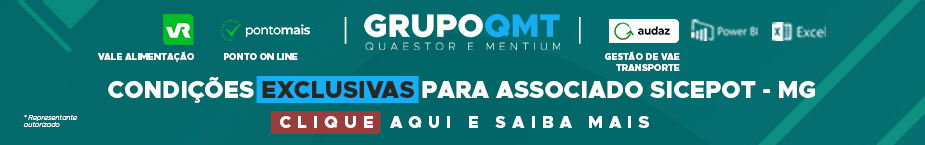 - PUBLICIDADE -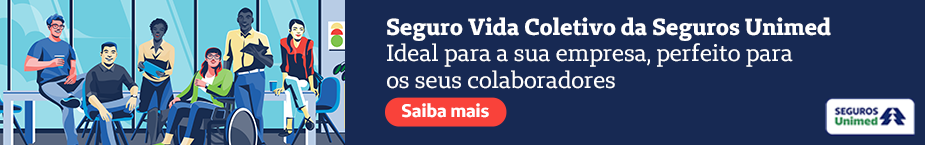 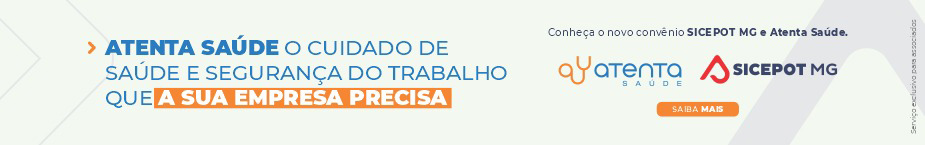  ÓRGÃO LICITANTE: URBEL/SMOBIURBEL SECRETARIA MUNICIPAL DE OBRAS E INFRAESTRUTURA. CIA URBANIZADORA E DE HABITAÇÃO DE BELO HORIZONTE ÓRGÃO LICITANTE: URBEL/SMOBIURBEL SECRETARIA MUNICIPAL DE OBRAS E INFRAESTRUTURA. CIA URBANIZADORA E DE HABITAÇÃO DE BELO HORIZONTEEDITAL:   RDC 10.005/2023 - 1ª REPUBLICAÇÃO PROCESSO Nº.: 01-015.719/23-31.EDITAL:   RDC 10.005/2023 - 1ª REPUBLICAÇÃO PROCESSO Nº.: 01-015.719/23-31.Endereço:  Avenida do Contorno, 6664 - 1º ao 5º andar Bairro: Savassi - CEP: 30.110-928Telefone: (31) 3277-6436https://prefeitura.pbh.gov.br/urbel/contato Endereço:  Avenida do Contorno, 6664 - 1º ao 5º andar Bairro: Savassi - CEP: 30.110-928Telefone: (31) 3277-6436https://prefeitura.pbh.gov.br/urbel/contato Endereço:  Avenida do Contorno, 6664 - 1º ao 5º andar Bairro: Savassi - CEP: 30.110-928Telefone: (31) 3277-6436https://prefeitura.pbh.gov.br/urbel/contato Endereço:  Avenida do Contorno, 6664 - 1º ao 5º andar Bairro: Savassi - CEP: 30.110-928Telefone: (31) 3277-6436https://prefeitura.pbh.gov.br/urbel/contato Objeto:   Complementação dos Serviços e obras de infraestrutura da Vila Apolônia. Modalidade: Regime Diferenciado de Contratação (RDC). Tipo de licitação: Menor Preço, aferido de forma global. Regime de execução: Empreitada por Preço Unitário. Orçamento estimado: Não sigiloso. Modo de disputa: Fechado.Objeto:   Complementação dos Serviços e obras de infraestrutura da Vila Apolônia. Modalidade: Regime Diferenciado de Contratação (RDC). Tipo de licitação: Menor Preço, aferido de forma global. Regime de execução: Empreitada por Preço Unitário. Orçamento estimado: Não sigiloso. Modo de disputa: Fechado.DATAS: Recebimento das propostas (exclusivamente em meio eletrônico): até as 09h do dia 29 de setembro de 2023.Julgamento das propostas: a partir das 09h do dia 29 de setembro de 2023DATAS: Recebimento das propostas (exclusivamente em meio eletrônico): até as 09h do dia 29 de setembro de 2023.Julgamento das propostas: a partir das 09h do dia 29 de setembro de 2023Valor Estimado da ObraCapital SocialGarantia de PropostaValor do EditalR$ 6.264.652,79R$ -R$ -R$ -CAPACIDADE TÉCNICA: fornecido(s) por pessoa(s) jurídica(s) de direito público ou privado, devidamente registrado(s) na entidade profissional competente, de que o profissional, comprovadamente integrante do quadro permanente da LICITANTE e devidamente registrado na entidade profissional competente, executou, na qualidade de responsável técnico, obras de infraestrutura urbana.CAPACIDADE TÉCNICA: fornecido(s) por pessoa(s) jurídica(s) de direito público ou privado, devidamente registrado(s) na entidade profissional competente, de que o profissional, comprovadamente integrante do quadro permanente da LICITANTE e devidamente registrado na entidade profissional competente, executou, na qualidade de responsável técnico, obras de infraestrutura urbana.CAPACIDADE TÉCNICA: fornecido(s) por pessoa(s) jurídica(s) de direito público ou privado, devidamente registrado(s) na entidade profissional competente, de que o profissional, comprovadamente integrante do quadro permanente da LICITANTE e devidamente registrado na entidade profissional competente, executou, na qualidade de responsável técnico, obras de infraestrutura urbana.CAPACIDADE TÉCNICA: fornecido(s) por pessoa(s) jurídica(s) de direito público ou privado, devidamente registrado(s) na entidade profissional competente, de que o profissional, comprovadamente integrante do quadro permanente da LICITANTE e devidamente registrado na entidade profissional competente, executou, na qualidade de responsável técnico, obras de infraestrutura urbana.CAPACIDADE OPERACIONAL:  fornecido(s) por pessoa(s) jurídica(s) de direito público ou privado, comprovando que a LICITANTE executou, diretamente, obras de infraestrutura urbana, comprovando a execução das seguintes atividades relevantes: 13.1.3.3.1 Serviços de estrutura em concreto; 13.1.3.3.2 Serviços de drenagem; 13.1.3.3.3 Serviços de pavimentação.CAPACIDADE OPERACIONAL:  fornecido(s) por pessoa(s) jurídica(s) de direito público ou privado, comprovando que a LICITANTE executou, diretamente, obras de infraestrutura urbana, comprovando a execução das seguintes atividades relevantes: 13.1.3.3.1 Serviços de estrutura em concreto; 13.1.3.3.2 Serviços de drenagem; 13.1.3.3.3 Serviços de pavimentação.CAPACIDADE OPERACIONAL:  fornecido(s) por pessoa(s) jurídica(s) de direito público ou privado, comprovando que a LICITANTE executou, diretamente, obras de infraestrutura urbana, comprovando a execução das seguintes atividades relevantes: 13.1.3.3.1 Serviços de estrutura em concreto; 13.1.3.3.2 Serviços de drenagem; 13.1.3.3.3 Serviços de pavimentação.CAPACIDADE OPERACIONAL:  fornecido(s) por pessoa(s) jurídica(s) de direito público ou privado, comprovando que a LICITANTE executou, diretamente, obras de infraestrutura urbana, comprovando a execução das seguintes atividades relevantes: 13.1.3.3.1 Serviços de estrutura em concreto; 13.1.3.3.2 Serviços de drenagem; 13.1.3.3.3 Serviços de pavimentação.ÍNDICES ECONÔMICOS:  CONFORME EDITALÍNDICES ECONÔMICOS:  CONFORME EDITALÍNDICES ECONÔMICOS:  CONFORME EDITALÍNDICES ECONÔMICOS:  CONFORME EDITALOBSERVAÇÕES:   VISITA TÉCNICA 8.1 A licitante poderá, caso julgue necessário, visitar o local onde será realizada a intervenção, tendo assim condições de avaliar toda a complexidade e exigências da execução dos serviços da licitação, bem como as condições de execução e peculiaridades do local de intervenção. 8.2 A visita poderá ser acompanhada pela FISCALIZAÇÃO, devendo, neste caso, ser previamente agendada, utilizando-se os canais informados no item 25 deste Edital. 8.2.1 Recomenda-se que 1 (um) único representante da empresa interessada compareça na visita técnica e que sejam observados os protocolos de segurança e saúde pública estabelecidos pelo Município de Belo Horizonte. 8.3 Não serão consideradas quaisquer alegações posteriores, relativas ao desconhecimento dos locais e das condições de execução e peculiaridades inerentes à natureza dos trabalhos.Recebimento dos documentos de habitação: apenas da licitante vencedora, mediante convocação em meio eletrônico. Obtenção do edital: O texto integral do edital e seus anexos estarão à disposição dos interessados no site https://prefeitura.pbh.gov.br/licitacoes, e no Portal de Compras do Governo Federal http://comprasgovernamentais.gov.br. Caso o interessado não consiga acessá-lo pelo site poderá retirá-lo na SUAD – Protocolo Geral da URBEL, localizada em Belo Horizonte/ MG, na Av. do Contorno, 6.664, 1o Andar, Savassi, de segunda a sexta-feira, de 09h às 15h, mediante agendamento prévio junto à Comissão Permanente de Licitação pelo e-mail cpl.urbel@pbh.gov.br, em meio digital, mediante o fornecimento pelo interessado de um CD-R ou DVD-R não utilizado e/ou por cópia reprográfica, à exceção do Apêndice VI do Anexo I.https://prefeitura.pbh.gov.br/urbel/licitacao/regime-diferenciado-de-contratacao-10005-2023. OBSERVAÇÕES:   VISITA TÉCNICA 8.1 A licitante poderá, caso julgue necessário, visitar o local onde será realizada a intervenção, tendo assim condições de avaliar toda a complexidade e exigências da execução dos serviços da licitação, bem como as condições de execução e peculiaridades do local de intervenção. 8.2 A visita poderá ser acompanhada pela FISCALIZAÇÃO, devendo, neste caso, ser previamente agendada, utilizando-se os canais informados no item 25 deste Edital. 8.2.1 Recomenda-se que 1 (um) único representante da empresa interessada compareça na visita técnica e que sejam observados os protocolos de segurança e saúde pública estabelecidos pelo Município de Belo Horizonte. 8.3 Não serão consideradas quaisquer alegações posteriores, relativas ao desconhecimento dos locais e das condições de execução e peculiaridades inerentes à natureza dos trabalhos.Recebimento dos documentos de habitação: apenas da licitante vencedora, mediante convocação em meio eletrônico. Obtenção do edital: O texto integral do edital e seus anexos estarão à disposição dos interessados no site https://prefeitura.pbh.gov.br/licitacoes, e no Portal de Compras do Governo Federal http://comprasgovernamentais.gov.br. Caso o interessado não consiga acessá-lo pelo site poderá retirá-lo na SUAD – Protocolo Geral da URBEL, localizada em Belo Horizonte/ MG, na Av. do Contorno, 6.664, 1o Andar, Savassi, de segunda a sexta-feira, de 09h às 15h, mediante agendamento prévio junto à Comissão Permanente de Licitação pelo e-mail cpl.urbel@pbh.gov.br, em meio digital, mediante o fornecimento pelo interessado de um CD-R ou DVD-R não utilizado e/ou por cópia reprográfica, à exceção do Apêndice VI do Anexo I.https://prefeitura.pbh.gov.br/urbel/licitacao/regime-diferenciado-de-contratacao-10005-2023. OBSERVAÇÕES:   VISITA TÉCNICA 8.1 A licitante poderá, caso julgue necessário, visitar o local onde será realizada a intervenção, tendo assim condições de avaliar toda a complexidade e exigências da execução dos serviços da licitação, bem como as condições de execução e peculiaridades do local de intervenção. 8.2 A visita poderá ser acompanhada pela FISCALIZAÇÃO, devendo, neste caso, ser previamente agendada, utilizando-se os canais informados no item 25 deste Edital. 8.2.1 Recomenda-se que 1 (um) único representante da empresa interessada compareça na visita técnica e que sejam observados os protocolos de segurança e saúde pública estabelecidos pelo Município de Belo Horizonte. 8.3 Não serão consideradas quaisquer alegações posteriores, relativas ao desconhecimento dos locais e das condições de execução e peculiaridades inerentes à natureza dos trabalhos.Recebimento dos documentos de habitação: apenas da licitante vencedora, mediante convocação em meio eletrônico. Obtenção do edital: O texto integral do edital e seus anexos estarão à disposição dos interessados no site https://prefeitura.pbh.gov.br/licitacoes, e no Portal de Compras do Governo Federal http://comprasgovernamentais.gov.br. Caso o interessado não consiga acessá-lo pelo site poderá retirá-lo na SUAD – Protocolo Geral da URBEL, localizada em Belo Horizonte/ MG, na Av. do Contorno, 6.664, 1o Andar, Savassi, de segunda a sexta-feira, de 09h às 15h, mediante agendamento prévio junto à Comissão Permanente de Licitação pelo e-mail cpl.urbel@pbh.gov.br, em meio digital, mediante o fornecimento pelo interessado de um CD-R ou DVD-R não utilizado e/ou por cópia reprográfica, à exceção do Apêndice VI do Anexo I.https://prefeitura.pbh.gov.br/urbel/licitacao/regime-diferenciado-de-contratacao-10005-2023. OBSERVAÇÕES:   VISITA TÉCNICA 8.1 A licitante poderá, caso julgue necessário, visitar o local onde será realizada a intervenção, tendo assim condições de avaliar toda a complexidade e exigências da execução dos serviços da licitação, bem como as condições de execução e peculiaridades do local de intervenção. 8.2 A visita poderá ser acompanhada pela FISCALIZAÇÃO, devendo, neste caso, ser previamente agendada, utilizando-se os canais informados no item 25 deste Edital. 8.2.1 Recomenda-se que 1 (um) único representante da empresa interessada compareça na visita técnica e que sejam observados os protocolos de segurança e saúde pública estabelecidos pelo Município de Belo Horizonte. 8.3 Não serão consideradas quaisquer alegações posteriores, relativas ao desconhecimento dos locais e das condições de execução e peculiaridades inerentes à natureza dos trabalhos.Recebimento dos documentos de habitação: apenas da licitante vencedora, mediante convocação em meio eletrônico. Obtenção do edital: O texto integral do edital e seus anexos estarão à disposição dos interessados no site https://prefeitura.pbh.gov.br/licitacoes, e no Portal de Compras do Governo Federal http://comprasgovernamentais.gov.br. Caso o interessado não consiga acessá-lo pelo site poderá retirá-lo na SUAD – Protocolo Geral da URBEL, localizada em Belo Horizonte/ MG, na Av. do Contorno, 6.664, 1o Andar, Savassi, de segunda a sexta-feira, de 09h às 15h, mediante agendamento prévio junto à Comissão Permanente de Licitação pelo e-mail cpl.urbel@pbh.gov.br, em meio digital, mediante o fornecimento pelo interessado de um CD-R ou DVD-R não utilizado e/ou por cópia reprográfica, à exceção do Apêndice VI do Anexo I.https://prefeitura.pbh.gov.br/urbel/licitacao/regime-diferenciado-de-contratacao-10005-2023. ÓRGÃO LICITANTE: DNIT - DEPARTAMENTO NACIONAL DE INFRAESTRUTURA DE TRANSPORTES SUPERINTENDÊNCIA REGIONAL NO ESTADO DE MINAS GERAISEDITAL: PREGÃO Nº 240/2023 – AVISO DE REABERTURA Endereço: Rua Líder, nº 197 – Bairro: Pampulha Belo Horizonte – MGfone nº (31) 9 9374-0049 CEP: 31.270-480 http://www.dnit.gov.br -  E-mail: pregoeiro.sremg@dnit.gov.br. Local: Portal de Compras do Governo Federal – www.comprasgovernamentais.gov.br Endereço: Rua Líder, nº 197 – Bairro: Pampulha Belo Horizonte – MGfone nº (31) 9 9374-0049 CEP: 31.270-480 http://www.dnit.gov.br -  E-mail: pregoeiro.sremg@dnit.gov.br. Local: Portal de Compras do Governo Federal – www.comprasgovernamentais.gov.br OBJETO: Pregão Eletrônico - Contratação de empresa para execução dos serviços de manutenção (conservação/recuperação) na rodovia BR-474/MG com vistas a execução de Plano de Trabalho e Orçamento (PATO). Trecho: Entr. BR-259 (Aimorés) - Entr. BR-116 (Caratinga); Subtrecho:Entr. MG-111 (Ipanema) - Entr. BR-116 (Caratinga); Segmento: km 89,4 ao km 160,5 com extensão total de 71,1 km sob jurisdição da Unidade Local de Caratinga. Novo Edital: 31/08/2023 das 08h00 às 12h00 e de13h00 às 17h00. Endereço: Rua Líder 197 - Pampulha BELO HORIZONTE – MG. DATAS: Entrega das Propostas: 15/09/2023 – 10:00 Abertura de propostas: 15/09/2023, às 10:00Prazo total para execução: 24 meses. VALORESVALORESValor Estimado da ObraCapital Social Igual ou SuperiorR$ 21.188.629,94-CAPACIDADE TÉCNICA: através de atestados e/ou certidões de capacidade técnica em nome de profissional(is) de nível superior (Engenharia Civil ou equivalente), vinculado(s) permanentemente à empresa e indicado(s) como Responsável(is) Técnico(s), por execução dos serviços abaixo relacionados: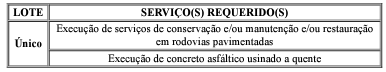 CAPACIDADE TÉCNICA: através de atestados e/ou certidões de capacidade técnica em nome de profissional(is) de nível superior (Engenharia Civil ou equivalente), vinculado(s) permanentemente à empresa e indicado(s) como Responsável(is) Técnico(s), por execução dos serviços abaixo relacionados:CAPACIDADE OPERACIONAL: através de certidão e/ou atestado, fornecido (s) por pessoa (s) jurídica (s) de direito público ou privado, a qualquer tempo, para obras rodoviárias de complexidade equivalente ou superior ao do objeto desta licitação, executados pela empresa licitante, e que comprove ter executado as parcelas de maior relevância, de acordo com os itens abaixo, elaborados conforme o disposto na  Instrução Normativa DNIT nº 58, de 17 de setembro de 2021: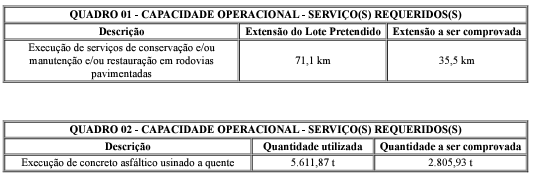 CAPACIDADE OPERACIONAL: através de certidão e/ou atestado, fornecido (s) por pessoa (s) jurídica (s) de direito público ou privado, a qualquer tempo, para obras rodoviárias de complexidade equivalente ou superior ao do objeto desta licitação, executados pela empresa licitante, e que comprove ter executado as parcelas de maior relevância, de acordo com os itens abaixo, elaborados conforme o disposto na  Instrução Normativa DNIT nº 58, de 17 de setembro de 2021:ÍNDICES ECONÔMICOS: CONFORME EDITAL. ÍNDICES ECONÔMICOS: CONFORME EDITAL. OBSERVAÇÕES: 5. VISTORIA / VISITA TÉCNICA 5.1. As vistorias técnicas serão acompanhadas por um servidor da Unidade do DNIT, que certificará a visita, expedindo o atestado de visita que contenha informações técnicas das obras. 5.2. Para a vistoria o licitante, ou o seu representante legal, deverá estar devidamente identificado, apresentando documento de identidade civil e documento expedido pela empresa comprovando sua habilitação para a realização da vistoria. 5.3. Cumpre mencionar que não existe obrigatoriedade da vistoria, e, a não realização da vistoria, não poderá embasar posteriores alegações de desconhecimento das instalações, dúvidas ou esquecimentos de quaisquer detalhes dos locais da prestação dos serviços, devendo a licitante vencedora assumir os ônus dos serviços decorrentes. 5.4. Todas as empresas inclusive as que fizeram visita no trecho deverão apresentar declaração de que tem pleno conhecimento das condições do local onde serão realizados os serviços e das informações técnicas necessárias à elaboração de sua proposta, a qual será juntada à Documentação de Habilitação, nos termos do inciso III do artigo 30 da Lei 8.666, de 1993. 5.5.             Quaisquer informações quanto às visitas poderão ser obtidas junto à Unidade Local, conforme informações abaixo: Unidade Local de Caratinga - Supervisor: Rômulo Oliveira Freitas; E-mail: romulo.freitas@dnit.gov.br; Telefone: (31) 2111-9060 .http://www1.dnit.gov.br/editais/consulta/resumo.asp?NUMIDEdital=9583 Entrega das Propostas: a partir de 31/08/2023 às 08h00 no site www.comprasnet.gov.br. Abertura das Propostas: 15/09/2023, às 10h00 no site www.comprasnet.gov.br. OBSERVAÇÕES: 5. VISTORIA / VISITA TÉCNICA 5.1. As vistorias técnicas serão acompanhadas por um servidor da Unidade do DNIT, que certificará a visita, expedindo o atestado de visita que contenha informações técnicas das obras. 5.2. Para a vistoria o licitante, ou o seu representante legal, deverá estar devidamente identificado, apresentando documento de identidade civil e documento expedido pela empresa comprovando sua habilitação para a realização da vistoria. 5.3. Cumpre mencionar que não existe obrigatoriedade da vistoria, e, a não realização da vistoria, não poderá embasar posteriores alegações de desconhecimento das instalações, dúvidas ou esquecimentos de quaisquer detalhes dos locais da prestação dos serviços, devendo a licitante vencedora assumir os ônus dos serviços decorrentes. 5.4. Todas as empresas inclusive as que fizeram visita no trecho deverão apresentar declaração de que tem pleno conhecimento das condições do local onde serão realizados os serviços e das informações técnicas necessárias à elaboração de sua proposta, a qual será juntada à Documentação de Habilitação, nos termos do inciso III do artigo 30 da Lei 8.666, de 1993. 5.5.             Quaisquer informações quanto às visitas poderão ser obtidas junto à Unidade Local, conforme informações abaixo: Unidade Local de Caratinga - Supervisor: Rômulo Oliveira Freitas; E-mail: romulo.freitas@dnit.gov.br; Telefone: (31) 2111-9060 .http://www1.dnit.gov.br/editais/consulta/resumo.asp?NUMIDEdital=9583 Entrega das Propostas: a partir de 31/08/2023 às 08h00 no site www.comprasnet.gov.br. Abertura das Propostas: 15/09/2023, às 10h00 no site www.comprasnet.gov.br. 